Ausdrucksfähigkeit und Wortschatz: 35 PunkteА) Textproduktion: 25 PunkteSchreiben Sie einen Text zum vorgegebenen Thema (250 Wörter)Объясните своей русской подруге систему образования в Австрии.или: Расскажите о российской системе образования. Weitere mögliche Themen:Вы маклер и предлагаете своему клиенту две разные квартиры. Отправьте ему по почте их описание. Вы едете по обмену в Россию и пишите семье, у которой Вы будете жить, письмо о себе (возраст, семья, интересы и т.д.).Расскажите в письме русской подруге о  ваших планах на будущееОпишите в письме русскому другу, который приедет к вам летом в Австрию в гости, своё место жительства, напишите о своих планах на лето и о том, как вы вместе проведёте время. Напишите для российского интернет-портала статью о жизни в Австрии. Сравните жизнь в деревне и в городе. Напишите о том, как вы проводите своё свободное время. Эта информация нужна вашей русской подруге, так как у неё в университете будет доклад на тему «Чем занимается молодежь в Австрии».B) Übersetzung: 10 Punkte Übersetzen Sie folgenden Kurztext ins Russische.Mein Name ist Elena und ich bin 19 Jahre alt. Ich komme aus Russland und meine Muttersprache ist russisch. Ich bin vor einem Jahr nach Österreich gekommen und studiere hier an einer Universität. Ich studiere Deutsch und Englisch. Ich habe hier viele neue Vokabeln gelernt und kann schon gut Deutsch sprechen. Nächstes Jahr werde ich nach England fahren, um besser Englisch sprechen zu können.Weitere mögliche Übersetzungen zu Themen Freizeit, Sport, Jahreszeiten, Wohnen etc.Leseverstehen: 15 Punkte Lesen Sie folgenden Text und beantworten Sie die Fragen. Прочитайте рассказ Вероники о том, как она поступала и училась в институте. Ответьте на вопросы (1-5). Впишите ответы в правую часть таблицы, используя максимум 4 слова. Пример (0) уже выполнен.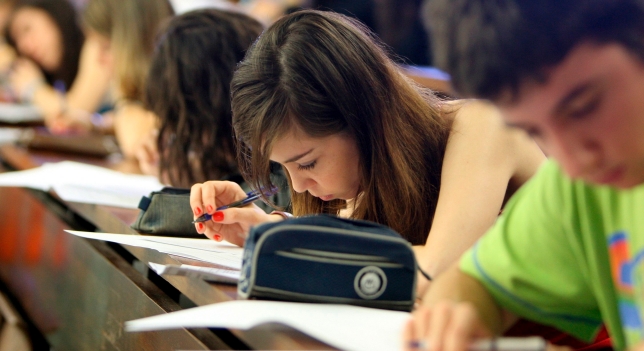 Учеба – это класс!Хотела вам рассказать, как поступала и училась в институте. Это было в Москве в 2002 г. В то время конкурс на место был огромный – например, на факультет международной экономики, конкурс был 30 человек на место. На первом курсе там учились 100 человек.Надо отметить, что перед поступлением я долго ходила на подготовительные курсы. Я училась в математической школе, и математика у меня была сильная, а вот английским языком я владела весьма средне. Так что приходилось много заниматься дополнительно, чтобы его улучшить.Я решила поступать на факультет менеджмента. Честно говоря, когда я ходила на курсы, на которых нам давали представление о разных предметах, мне больше всего понравилась социология. Но мама сказала, что социолог - это не престижная профессия. Так что я решила прислушаться к ее совету и выбрать более перспективный факультет. Мне нужно было сдавать 4 экзамена: математику, русский язык, обществознание и английский язык. Как я уже говорила, больше всего я была уверена в своих математических способностях. Вообще, со школы люблю этот предмет, но вот остальные три экзамена, тревожили меня больше. Так и получилось. По математике я получила почти высшую оценку, по остальным предметам я получила оценку «хорошо». В итоге я набрала 27 баллов, и это было отлично, потому что проходной балл был 25. Cловом, я была очень счастлива – после длительной подготовки, бессонных ночей, невероятного количества переживаний, я смотрела на список поступивших и видела среди счастливчиков свою фамилию. Я не верила своим глазам.  Это было просто невероятно! Всем желаю это испытать ))Первые два года мы учились без разделения на специальности. Затем мы снова встали перед выбором – на какую же специальность пойти? Я остановилась на логистике, а могла бы выбрать специальность «финансы и международная торговля». Мне показалось, что логистика почти всегда связана с международным бизнесом, и это мне было очень интересно, а финансы для меня были трудноваты.Матрица для ответовStrukturelle Kompetenz: 50 PunkteA)	Wählen Sie die richtige Form1. В квартире три _____________а) балконовб) балконав) балкон2. После ________________________ я обычно смотрю спортивную передачу.а) моего любимого сериалаб) моему любимому сериалув) моим любимым сериалом3. Здесь продают одежду ______ детей школьного возраста.а) кб) дляв) о4. Я мечтаю стать ____________________а) дизайнераб) дизайнеромв) дизайнерами5. Вчера она была ________ джинсах и футболке.а) изб) ув) в6. Я люблю вещи _____________________а) яркого цветовб) яркие цветав) ярких цветов7. Извините, у _______ нет времени.а) нашб) насв) нам8. У меня много _______________а) делб) делав) делов9. Завтра мы идем в Эрмитаж на _____________а) выставкеб) выставкув) выставкой10. Родители говорили с ______________а) директором школыб) директору школыв) директору школой11. Вчера Ира весь день _________ квартиру: а) убираетб) убралав) уберетг) убиралад) будет убирать12. Мои друзья думают, что я уже хорошо _______________ по-русски.а) пишуб) написалв) напишуг) писалд) буду писать13. Мы еще никогда не ________________  на верблюде.а) катаемся б) покаталисьв) покатаемсяг) каталисьд) будем кататься14. Не понимаю, почему он вчера ____________ билеты?а) не покупаетб) не купилв) не купитг) не покупалд) не будет покупать15. Утром, когда я собираюсь в университет, я всегда _____________ словарь в сумку, но сегодня я забыл его дома. Что же мне теперь делать?а) кладуб) положилв) положуг) клалд) буду класть16. Не мешай мне! Я _____________ новые слова по французскому.а) учуб) выучилав) выучуг) училад) буду учить17. Наконец туристы ______________  водопад. Он им очень понравился.а) видятб) увиделив) увидятг) виделид) будут видеть18. В прошлом году на новый год родители ___________ мне новый ноутбук.а) дарятб) подарилив) подарятг) дарилид) будут дарить19. Я не люблю готовить, поэтому когда я иду с работы, я иногда ________________ пиццу на дом.а) заказываюб) заказалав) закажуг) заказывалад) буду заказывать20. Когда я была маленькой девочкой, моя бабушка часто _______________ мне сказки.а) рассказываетб) рассказалав) расскажетг) рассказывалад) будет рассказывать21. Мой друг живёт далеко, поэтому я всегда __________ к нему в гости на автобусе.а) едуб) езжу22. Бабушка шла домой  и _____________ сумку.а) неслаб) носила23. − Саша, что вы делали сегодня на уроке физкультуры? − Мы делали различные упражнения, а потом мы много ________________а) бежалиб) бегали24. Каждое воскресенье мы ______________ на рынок.а) идемб) ходим25. − Куда вы обычно ______________ отдыхать? − Обычно в Италию, но в прошлом году мы были в Греции.а) летитеб) летаете26. Я _________ встречаться с тобой чаще.а) нельзяб) хочув) можно27. _______ надо купить новый компьютер. Старый уже плохой.а) Васб) Вамв) Вы28. Ты _________________ повторить это слово еще раз?а) может бытьб) можешьв) можно29. Мы __________ выучить новые слова.а) нужныб) должныв) надо30. _____________ нужно обязательно позвонить родителям. Они очень волнуются.а) Тыб) Тебев) ТебяB)	Setzen Sie die Verben in der richtigen Form ein (alle im Präsens)Сегодня вечером я (летать/лететь) 1. ____________ из Дублина в Минск. Я часто (летать/лететь) 2. ____________ в разные страны, поэтому в аэропорту я всё знаю.В четыре часа я (ехать/ездить) 3. ____________ в аэропорт с Антоном. У Антона есть машина. Он хороший друг, поэтому он часто (ехать/ездить) 4. ____________ в аэропорт с друзьями. Я в аэропорту. У меня есть два часа. Я долго (идти/ходить) 5. ____________ по магазинам.Уже семь часов, мне нужно (идти/ходить) 6. ____________ на посадку. Я стою в очереди на посадку. Рядом со мной стоит девушка.— Вы часто (летать/лететь) 7. ____________ на самолёте? — спрашивает она.— Да, я уже была в Америке, в Африке, в Азии, — отвечаю я.— А в Турцию вы (летать/лететь) 8. ____________ в первый раз?— В Турцию? Извините, куда (летать/лететь) 9. ____________ этот самолёт?Это не мой самолёт!Я (бегать/бежать) 10. ____________ по аэропорту очень быстро, чтобы успеть на свой самолёт. Ура! Я успел!C)	Setzen Sie die fehlenden Endungen ein.1)Первый раз Игорь выехал ___ маши___  на работу рано утром. Недалеко ___  дома его остановил инспектор ГАИ и стал проверять документы. Все документы были в поряд___. В конце конц___  инспектор сказал, что Игорь может ехать дальше и пожелал счастли___  пу___. Игорь опоздал на работу. Второй раз он поехал в аэропо___  встречать стар___  друга. На Ленинградском шоссе была страшная пробка. В аэропорт он опоздал на два час__. Ездить на машине оказалось не так удобно!2)Маленькая Марина приходила в этот необыкновенный магазин на улице Кирова в Москве с бабуш___, и было это очень  давно, еще ___ войны. Муж бабушки был професс___, и бабушка могла покупать дорогие деликатесы. В магазине было тепло, там вкусно пахло шокола___, кофе и тёпл___ булочк___! Бабушка шла в кассу, а Марина стояла около фарфоро___ китайца у две___ и думала, что в жизни не видела ничего краси___ этого мес___! D)	Sagen Sie auf Russisch (im Imperativ).Sie wollen, dass eine Person Sie später zurückruft:Sie bitten Ihre Gäste herein:Sie wollen, dass Ihre Gäste den Salat probieren:Sie fragen einen Passanten nach dem Weg zur nächsten U-Bahn-Station:Sie bitten jemanden, Sie nicht beim Arbeiten zu stören:LÖSUNGENAusdrucksfähigkeit und WortschatzB) Übersetzung:Übersetzen Sie folgenden Kurztext ins Russische.Mein Name ist Elena und ich bin 19 Jahre alt. Ich komme aus Russland und meine Muttersprache ist russisch. Ich bin vor einem Jahr nach Österreich gekommen und studiere hier an einer Universität. Ich studiere Deutsch und Englisch. Ich habe hier viele neue Vokabeln gelernt und kann schon gut Deutsch sprechen. Nächstes Jahr werde ich nach England fahren, um besser Englisch sprechen zu können.Меня зовут Елена, и мне 19 лет. Я из России, мой родной язык русский. Я приехала в Австрию год назад и учусь здесь в университете. Я изучаю немецкий и английский языки. Здесь я выучила много новых слов и уже могу хорошо говорить по-немецки. В следующем году я поеду в Англию, чтобы лучше говорить по-английски.LeseverstehenLesen Sie folgenden Text und beantworten Sie die Fragen. Strukturelle KompetenzA)	Wählen Sie die richtige Form1. В квартире три _____________а) балконовб) балконав) балкон2. После ________________________ я обычно смотрю спортивную передачу.а) моего любимого сериалаб) моему любимому сериалув) моим любимым сериалом3. Здесь продают одежду ______ детей школьного возраста.а) кб) дляв) от4. Я мечтаю стать ____________________а) дизайнераб) дизайнеромв) дизайнерами5. Вчера она была ________ джинсах и футболке.а) изб) ув) в6. Я люблю вещи _____________________а) яркого цветовб) яркие цветав) ярких цветов7. Извините, у _______ нет времени.а) нашб) насв) нам8. У меня много _______________а) делб) делав) делов9. Завтра мы идем в Эрмитаж на _____________а) выставкеб) выставкув) выставкой10. Родители говорили с ______________а) директором школыб) директору школыв) директору школой11. Вчера Ира весь день _________ квартиру: а) убираетб) убралав) уберетг) убиралад) будет убирать12. Мои друзья думают, что я уже хорошо _______________ по-русски.а) пишуб) написалв) напишуг) писалд) буду писать13. Мы еще никогда не ________________  на верблюде.а) катаемся б) покаталисьв) покатаемсяг) каталисьд) будем кататься14. Не понимаю, почему он вчера ____________ билеты?а) не покупаетб) не купилв) не купитг) не покупалд) не будет покупать15. Утром, когда я собираюсь в университет, я всегда _____________ словарь в сумку, но сегодня я забыл его дома. Что же мне теперь делать?а) кладуб) положилв) положуг) клалд) буду класть16. Не мешай мне! Я _____________ новые слова по французскому.а) учуб) выучилав) выучуг) училад) буду учить17. Наконец туристы ______________  водопад. Он им очень понравился.а) видятб) увиделив) увидятг) виделид) будут видеть18. В прошлом году на новый год родители ___________ мне новый ноутбук.а) дарятб) подарилив) подарятг) дарилид) будут дарить19. Я не люблю готовить, поэтому когда я иду с работы, я иногда ________________ пиццу на дом.а) заказываюб) заказалав) закажуг) заказывалад) буду заказывать20. Когда я была маленькой девочкой, моя бабушка часто _______________ мне сказки.а) рассказываетб) рассказалав) расскажетг) рассказывалад) будет рассказывать21. Мой друг живёт далеко, поэтому я всегда __________ к нему в гости на автобусе.а) едуб) езжу22. Бабушка шла домой  и _____________ сумку.а) неслаб) носила23. − Саша, что вы делали сегодня на уроке физкультуры? − Мы делали различные упражнения, а потом мы много ________________а) бежалиб) бегали24. Каждое воскресенье мы ______________ на рынок.а) идемб) ходим25. − Куда вы обычно ______________ отдыхать? − Обычно в Италию, но в прошлом году мы были в Греции.а) летитеб) летаете26. Я _________ встречаться с тобой чаще.а) нельзяб) хочув) можно27. _______ надо купить новый компьютер. Старый уже плохой.а) Васб) Вамв) Вы28. Ты _________________ повторить это слово еще раз?а) может бытьб) можешьв) можно29. Мы __________ выучить новые слова.а) нужныб) должныв) надо30. _____________ нужно обязательно позвонить родителям. Они очень волнуются.а) Тыб) Тебев) ТебяB)	Setzen Sie die Verben in der richtigen Form ein (alle im Präsens)Сегодня вечером я (летать/лететь) 1. лечу из Дублина в Минск. Я часто (летать/лететь) 2. летаю в разные страны, поэтому в аэропорту я всё знаю.В четыре часа я (ехать/ездить) 3. еду в аэропорт с Антоном. У Антона есть машина. Он хороший друг, поэтому он часто (ехать/ездить) 4. ездит в аэропорт с друзьями. Я в аэропорту. У меня есть два часа. Я долго (идти/ходить) 5. хожу по магазинам.Уже семь часов, мне нужно (идти/ходить) 6. идти на посадку. Я стою в очереди на посадку. Рядом со мной стоит девушка.— Вы часто (летать/лететь) 7. летаете на самолёте? — спрашивает она.— Да, я уже была в Америке, в Африке, в Азии, — отвечаю я.— А в Турцию вы (летать/лететь) 8. летите в первый раз?— В Турцию? Извините, куда (летать/лететь) 9. летит этот самолёт?Это не мой самолёт!Я (бегать/бежать) 10. бегу по аэропорту очень быстро, чтобы успеть на свой самолёт. Ура! Я успел!C)	Setzen Sie die fehlenden Endungen ein.1)Первый раз Игорь выехал на машине  на работу рано утром. Недалеко от  дома его остановил инспектор ГАИ и стал проверять документы. Все документы были в порядке. В конце концов  инспектор сказал, что Игорь может ехать дальше и пожелал счастливого пути. Игорь опоздал на работу. Второй раз он поехал в аэропорт  встречать старого  друга. На Ленинградском шоссе была страшная пробка. В аэропорт он опоздал на два часа. Ездить на машине оказалось не так удобно!2)Маленькая Марина приходила в этот необыкновенный магазин на улице Кирова в Москве с бабушкой, и было это очень  давно, еще до войны. Муж бабушки был профессором, и бабушка могла покупать дорогие деликатесы. В магазине было тепло, там вкусно пахло шоколадом, кофе и тёплыми булочками! Бабушка шла в кассу, а Марина стояла около фарфорового китайца у двери и думала, что в жизни не видела ничего красивее этого места! D)	Sagen Sie auf Russisch (im Imperativ).Sie wollen, dass eine Person Sie später zurückruft:Вариант: Перезвони мне, пожалуйста!Sie bitten Ihre Gäste herein:Вариант: Проходите, пожалуйста!Sie wollen, dass Ihre Gäste den Salat probieren:Вариант: Попробуйте салат!Sie fragen einen Passanten nach dem Weg zur nächsten U-Bahn-Station:Вариант: Скажите, пожалуйста, как пройти к метро?Sie bitten jemanden, Sie nicht beim Arbeiten zu stören:Вариант: Пожалуйста, не мешайте мне работать!0По какой причине было трудно поступить на экономический факультет?большой конкурс1Почему Вероника интенсивно готовилась к экзаменам?2Как Вероника выбрала себе специальность?3Почему она думала, что не получит достаточно баллов? (один ответ)4Когда девушке нужно было выбрать свою будущую специальность?5Какую специальность выбрала Вероника?0По какой причине было трудно поступить на экономический факультет?большой конкурс1Почему Вероника интенсивно готовилась к экзаменам?Возможные варианты:проблемы с английским языкомтрудности с английским языком2Как Вероника выбрала себе специальность?Возможные варианты:совет мамыпо совету мамыприслушалась к совету мамы3Почему она думала, что не получит достаточно баллов? (один ответ)Возможные варианты:волновалась из-за русскоговолновалась из-за английского4Когда девушке нужно было выбрать свою будущую специальность?Возможные варианты:после 2 летпосле второго курсана третьем курсе5Какую специальность выбрала Вероника?логистику